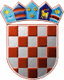 REPUBLIKA HRVATSKAOPĆINSKO IZBORNO POVJERENSTVOOPĆINE VRBJEKLASA:013-01/17-01/12URBROJ:2178/19-02-17-1Vrbje,22.05.2017.        Na osnovi članka 86. Zakona o lokalnim izborima ("Narodne novine", broj 144/12 i 121/16, u daljnjem tekstu: Zakon), nakon provedenih lokalnih izbora 21. svibnja 2017., Općinsko izborno povjerenstvo Općine Vrbje utvrdilo je i objavljujeREZULTATE IZBORA ZAČLANOVE OPĆINSKOG VIJEĆAOPĆINE VRBJENositelj liste: IGOR JURIŠIĆ, upr.pravnikNositelj liste: DRAGAN SEKULIĆNositelj liste: IGOR JURIŠIĆ, upr.pravnikNositelj liste: DRAGAN SEKULIĆdobila je 6  mjesta te su s te liste izabrani:dobila je 5  mjesta te su s te liste izabrani:PREDSJEDNICAOPĆINSKOG IZBORNOG POVJERENSTVAOPĆINE VRBJEŽELJKA PAUNOVIĆ______________________________I.Od ukupno 1.970 birača upisanih u popis birača, glasovalo je 1.054 birača, odnosno 53,50%, od čega je prema glasačkim listićima glasovalo 1.054 birača, odnosno 53,50%. Važećih listića bilo je 1.027, odnosno 97,44%. Nevažećih je bilo 27 listića, odnosno 2,56%.Od ukupno 1.970 birača upisanih u popis birača, glasovalo je 1.054 birača, odnosno 53,50%, od čega je prema glasačkim listićima glasovalo 1.054 birača, odnosno 53,50%. Važećih listića bilo je 1.027, odnosno 97,44%. Nevažećih je bilo 27 listića, odnosno 2,56%.II.Pojedine kandidacijske liste dobile su sljedeći broj glasova:1.2.III.Na osnovi članka 84. stavka 1. Zakona, kandidacijske liste koje sudjeluju u diobi mjesta u općinskom vijeću su:Na osnovi članka 84. stavka 1. Zakona, kandidacijske liste koje sudjeluju u diobi mjesta u općinskom vijeću su:1.HRVATSKA SELJAČKA STRANKA - HSS2.HRVATSKA DEMOKRATSKA ZAJEDNICA - HDZIV.Na osnovi članka 84. stavka 2. i članka 85. Zakona, utvrđuje se da su pojedine kandidacijske liste dobile sljedeći broj mjesta u općinskom vijeću:Na osnovi članka 84. stavka 2. i članka 85. Zakona, utvrđuje se da su pojedine kandidacijske liste dobile sljedeći broj mjesta u općinskom vijeću:1.HRVATSKA SELJAČKA STRANKA - HSS1.IGOR JURIŠIĆ, upr.pravnik2.BARBARA JURČEVIĆ, mag. prim. educ.3.MLADEN KONJEVIĆ, dipl. ing.4.MILAN BAKIĆ5.IVAN KRALJIĆ6.JELKA BIVOLČEVIĆ2.HRVATSKA DEMOKRATSKA ZAJEDNICA - HDZ1.DRAGAN SEKULIĆ2.SLAVKO KARAKAŠIĆ3.JOSIP KALANJOŠ4.STJEPAN MATIJEVIĆ5.MATO STIPANČEVIĆ